Great Lakes Chapter of the Appraisal InstituteTopgolf Auburn HillsThursday, March 19, 2020Come enjoy Topgolf with your friends and colleagues at the Great Lakes Chapter of the Appraisal Institute.  This event is for all skill levels. Plus, as an added bonus, this event corresponds to the first round of March Madness. We look forward to seeing you!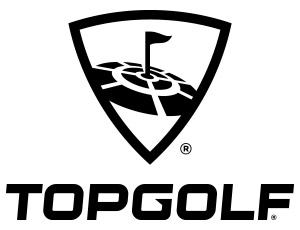 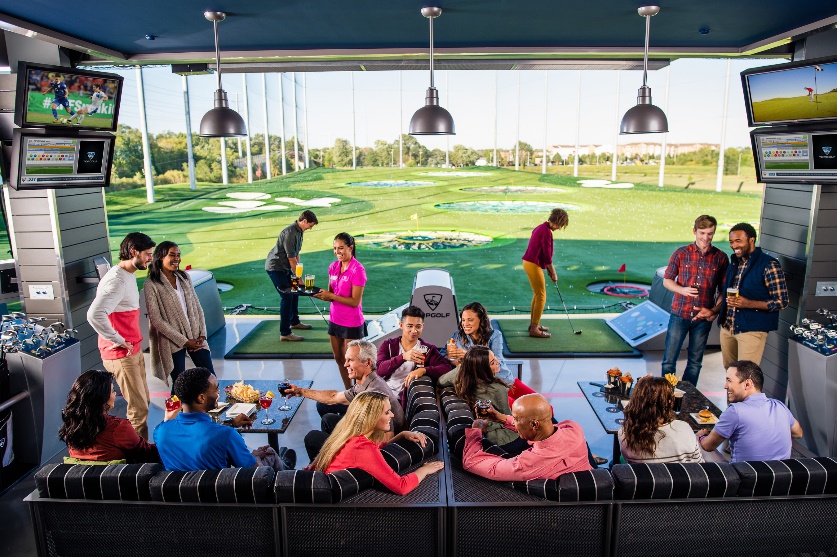 Location:	Topgolf Auburn Hills500 Great Lakes Crossing DriveAuburn Hills, MI  48326https://topgolf.com/us/auburn-hills/Start Time:		12:00 pm to 3:00 pmPrice:	$85/person includes golf and lunch.  A cash bar is also available.Deadline:	To guarantee your spot, please register with payment by March 10, 2020Please detach and return below, with check made out to Great Lakes Chapter, to:Great Lakes Chapter1438 Bellewood DriveKimball, MI  48074Or call with credit card information (810) 364-5640.---------------------------------------------------------------------------------------------------------------------------------------Name  															Company  														Phone Number  													